          GUÍA 2 QUÍMICA DIFERENCIADO CUARTO “C”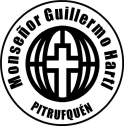      GUÍA EJERCICIOS : QUÍMICA ORGÁNICA CUARTO MEDIO  DIFERENCIADOI.- Responda las siguientes preguntas:1.- - El grupo funcional correspondiente al aldehído es:………………………………………………………………………………………………………………………………………2.- - ¿A qué clase de compuestos pertenecen los triglicéridos?………………………………………………………………………………………………………………………………………3.- - ¿Cuál o cuáles de los siguientes compuestos presentan un grupo carbonilo?                                     I. CH3OCH3                  II. CH3OH                      III. CH3COOH                             IV. CH3COCH3……………………………………………………………………………………………………………………………………..4.- - ¿A qué tipo compuestos corresponde la siguiente formula general R-CO- R?……………………………………………………………………………………………………………………………………..5.- - La fórmula química de la glicina es NH2 – CH2 – COOH ¿Qué grupos funcionales se encuentran en este compuesto?………………………………………………………………………………………………………………………………….II.- Nombre los siguientes compuestos , según las normas IUPAC.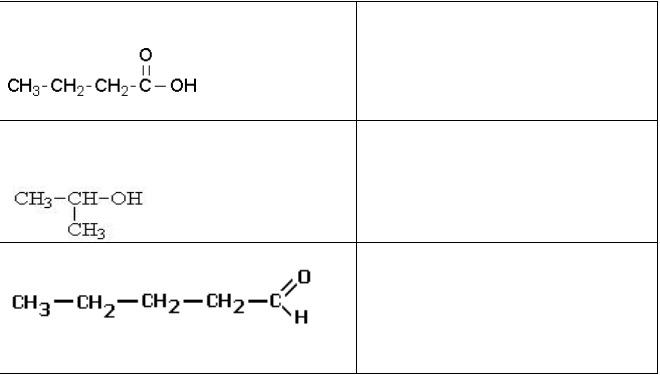 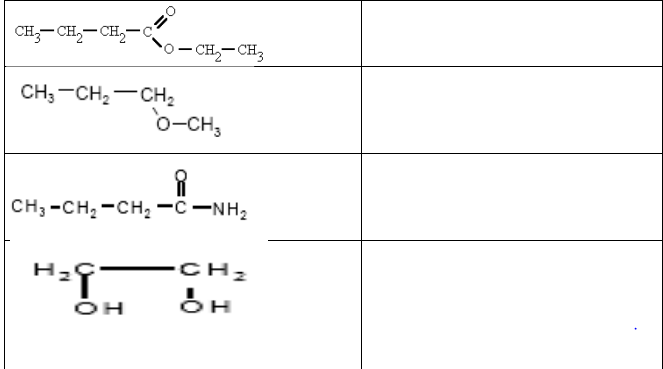 7.- Complete la siguiente tabla con las representaciones de las moléculas orgánicas:ESTIMADO ESTUDIANTE : EL DESARROLLO DE ESTA GUIA Y LA ANTERIOR , ASÍ COMO LAS DUDAS QUE TENGAS  DEBES ENVIARLAS  A MI CORREO : rosasiro@yahoo.com. ; CON GUSTO TE ATENDERÉ.SALUDOS CORDIALES : ROSA TURRA G. PROFESORA2-butanol 1,2- propanodiolFórmula molecularFórmula estructural desarrolladaFórmula  estructural  semidesarrolladaFórmula de esqueleto